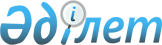 Об установлении ограничительных мероприятий на территории села Новенький Железновского сельского округа района Бәйтерек
					
			Утративший силу
			
			
		
					Решение акима Железновского сельского округа района Бәйтерек Западно-Казахстанской области от 22 мая 2020 года № 5. Зарегистрировано Департаментом юстиции Западно-Казахстанской области 26 мая 2020 года № 6251. Утратило силу решением акима сельского округа Атамекен района Бәйтерек Западно-Казахстанской области от 24 мая 2023 года № 10
      Сноска. Утратило силу решением акима сельского округа Атамекен района Бәйтерек Западно-Казахстанской области от 24.05.2023 № 10 (вводится в действие по истоянии десяти календарных дней после дня его первого официального опубликования).
      В соответствии с Законом Республики Казахстан от 23 января 2001 года "О местном государственном управлении и самоуправлении в Республике Казахстан", Законом Республики Казахстан от 10 июля 2002 года "О ветеринарии", на основании представления главного государственного ветеринарно-санитарного инспектора государственного учреждения "Территориальная инспекция района Бәйтерек Комитета ветеринарного контроля и надзора Министерства сельского хозяйства Республики Казахстан" от 27 апреля 2020 года № 1-28-242 аким Железновского сельского округа РЕШИЛ:
      1. Установить ограничительные мероприятия на территории села Новенький Железновского сельского округа района Бәйтерек в связи с выявлением заболевания бруцеллеза среди крупного рогатого скота.
      2. Главному специалисту аппарата акима Железновского сельского округа (Иманкулова А.) обеспечить государственную регистрацию настоящего решения в органах юстиции.
      3. Настоящее решение вводится в действие со дня первого официального опубликования.
					© 2012. РГП на ПХВ «Институт законодательства и правовой информации Республики Казахстан» Министерства юстиции Республики Казахстан
				
      Аким

Е. Сидагалиев
